Team BuildingTeamwork Newsletter Assignment #3Student Name: _____________________________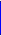 CATEGORY20201414141477777711CATEGORY20201414141477777711Attractiveness &The newsletterThe newsletterThe newsletterThe newsletterThe newsletterThe newsletterThe newsletterThe newsletterThe newsletterThe newsletterThe newsletterThe newsletterThe newsletterThe newsletter The newsletter The newsletter The newsletter The newsletter The newsletter The newsletter The newsletter's The newsletter'sOrganizationhas exceptionallyhas exceptionallyhas exceptionallyhas exceptionallyhas exceptionallyhas exceptionallyhas attractivehas attractivehas attractivehas attractivehas attractivehas attractivehas attractivehas attractive has well‐ has well‐ has well‐ has well‐ has well‐ has well‐ formatting and formatting andattractiveattractiveattractiveattractiveattractiveattractiveformatting andformatting andformatting andformatting andformatting andformatting andformatting andformatting and organized organized organized organized organized organized organization of organization offormatting andformatting andformatting andformatting andformatting andformatting andwell‐organizedwell‐organizedwell‐organizedwell‐organizedwell‐organizedwell‐organizedwell‐organizedwell‐organized information. information. information. information. information. information. material are material arewell‐organizedwell‐organizedwell‐organizedwell‐organizedwell‐organizedwell‐organizedinformation.information.information.information.information.information.information.information. confusing to the confusing to theinformation.information.information.information.information.information. reader. reader.Graphics/PicturesGraphics go wellGraphics go wellGraphics go wellGraphics go wellGraphics go wellGraphics go wellGraphics go wellGraphics go wellGraphics go wellGraphics go wellGraphics go wellGraphics go wellGraphics go wellGraphics go well Graphics go well Graphics go well Graphics go well Graphics go well Graphics go well Graphics go well Graphics do not Graphics do notwith the text andwith the text andwith the text andwith the text andwith the text andwith the text andwith the text,with the text,with the text,with the text,with the text,with the text,with the text,with the text, with the text, with the text, with the text, with the text, with the text, with the text, go with the go with thethere is a goodthere is a goodthere is a goodthere is a goodthere is a goodthere is a goodbut there are sobut there are sobut there are sobut there are sobut there are sobut there are sobut there are sobut there are so but there are but there are but there are but there are but there are but there are accompanying accompanyingmix of text andmix of text andmix of text andmix of text andmix of text andmix of text andmany that theymany that theymany that theymany that theymany that theymany that theymany that theymany that they too few and the too few and the too few and the too few and the too few and the too few and the text or appear to text or appear tographics.graphics.graphics.graphics.graphics.graphics.distract from thedistract from thedistract from thedistract from thedistract from thedistract from thedistract from thedistract from the brochure seems brochure seems brochure seems brochure seems brochure seems brochure seems be randomly be randomlytext.text.text.text.text.text.text.text. "text‐heavy". "text‐heavy". "text‐heavy". "text‐heavy". "text‐heavy". "text‐heavy". chosen. chosen.Content ‐All facts in theAll facts in theAll facts in theAll facts in theAll facts in theAll facts in the99‐90% of the99‐90% of the99‐90% of the99‐90% of the99‐90% of the99‐90% of the99‐90% of the99‐90% of the 89‐80% of the 89‐80% of the 89‐80% of the 89‐80% of the 89‐80% of the 89‐80% of the Fewer than 80% Fewer than 80%Accuracynewsletter arenewsletter arenewsletter arenewsletter arenewsletter arenewsletter are facts in the facts in the facts in the facts in the facts in the facts in the facts in the facts in the facts in the facts in the facts in the facts in the facts in the facts in the facts in the of the facts in the of the facts in theaccurate.accurate.accurate.accurate.accurate.accurate. newsletter are newsletter are newsletter are newsletter are newsletter are newsletter are newsletter are newsletter are newsletter are newsletter are newsletter are newsletter are newsletter are newsletter are newsletter are newsletter are newsletter are accurate. accurate. accurate. accurate. accurate. accurate. accurate. accurate. accurate. accurate. accurate. accurate. accurate. accurate. accurate. accurate. accurate.Writing ‐ There are one to There are one to There are one to There are one to There are one to There are one to There are several There are severalWriting ‐There are noThere are noThere are noThere are no There are one to There are one to There are one to There are one to There are one to There are one to There are several There are severalGrammargrammaticalgrammaticalgrammaticalgrammatical two grammatical two grammatical two grammatical two grammatical two grammatical two grammatical grammatical grammaticalmistakes inthethethethemistakes inmistakes inmistakes inthethethethe mistakes in the mistakes in the mistakes in the mistakes in the mistakes in the mistakes in the mistakes in the mistakes in thenewsletter.newsletter.newsletter.newsletter.newsletter.newsletter. newsletter. newsletter. newsletter. newsletter. newsletter. newsletter. newsletter. newsletter.Writing ‐Each section inEach section inEach section inEach section inEach section inEach section inAlmost allAlmost allAlmost allAlmost allAlmost allAlmost allAlmost allAlmost all Most sections of Most sections of Most sections of Most sections of Most sections of Most sections of Less than half of Less than half ofOrganizationthe newsletterthe newsletterthe newsletterthe newsletterthe newsletterthe newslettersections of thesections of thesections of thesections of thesections of thesections of thesections of thesections of the the newsletter the newsletter the newsletter the newsletter the newsletter the newsletter the sections of the sections ofhas a heading.has a heading.has a heading.has a heading.has a heading.has a heading.newsletter havenewsletter havenewsletter havenewsletter havenewsletter havenewsletter havenewsletter havenewsletter have have a clear have a clear have a clear have a clear have a clear have a clear the newsletter the newslettera heading.a heading.a heading.a heading.a heading.a heading.a heading.a heading. heading. heading. heading. heading. heading. heading. have a clear have a clear heading. heading.Maximum Points Possible: 100Maximum Points Possible: 100Maximum Points Possible: 100Maximum Points Possible: 100Maximum Points Possible: 100Maximum Points Possible: 100Maximum Points Possible: 100Maximum Points Possible: 100Maximum Points Possible: 100Maximum Points Possible: 100Student Points: ___________Student Points: ___________Student Points: ___________Student Points: ___________Student Points: ___________Student Points: ___________Student Points: ___________Student Points: ___________Student Points: ___________Student Points: ___________